REGRAT IN MARJETI-CA       , STA MED MU-ZI-KAN-TE ŠLA ,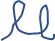 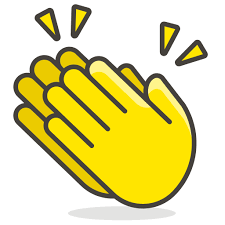 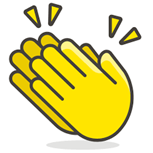 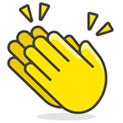 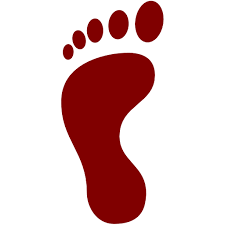 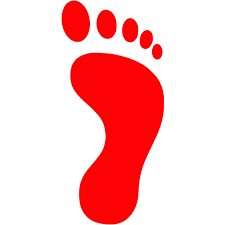 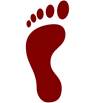 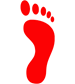 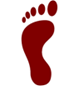 S PTIČKI DROBNIMI NA JASI, ZBRALI SO  SE  IN PO-ČA-SI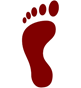 ZAI - GRALI SO TAKO , DA JE KAR ODMEVALO!